2016年全国研究生招生调剂咨询会相关事项及参会回执一、 会场安排1、展位设置：1个标准展位/高校；参会单位均可根据自身情况进行相关宣传。2、参会范围：全国研招调剂需求高校；河北地区希望获得调剂的学生。3、咨询形式：高校老师和学生在活动现场进行一对一沟通。4、会务费：  3000元/高校二、 会议日程三、 参会报到   1、报到地点：河北师范大学新校区国培大厦，位于石家庄市南二环与裕翔街交叉口南行200米（河北师范大学东门）。咨询电话：15530115058。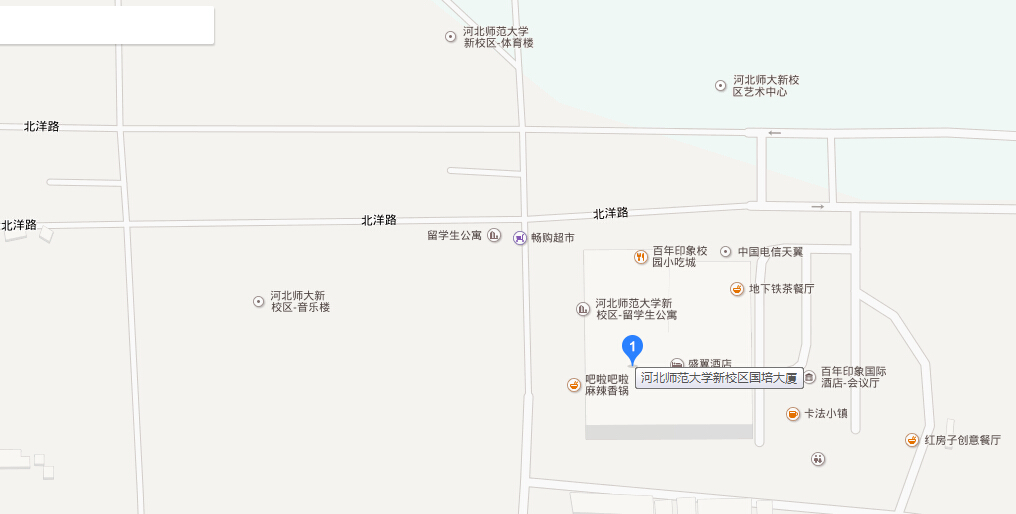    2、行车路线：（1）石家庄火车站：步行至 火车站(西广场)站 1.0公里，乘坐 副202路(或 72路, 付202路), 在 南焦客运站 下车 3站，步行至河北师范大学新区东门（斜对面），进门第一个路口南行200米既是。 打车费用18元左右（2）石家庄北站：步行至 北站 300米乘坐 75路, 在 南焦客运站 下车 29站，步行至河北师范大学新区东门（斜对面），进门第一个路口南行200米既是。  打车费用 33元左右。（3）石家庄正定国际机场：步行至 石家庄机场站 180米，乘坐 机场巴士1路, 在 省民航站 下车 2站，步行至 省民航站 70米，乘坐 90路, 在 南焦客运站 下车，步行至河北师范大学新区东门（斜对面），进门第一个路口南行200米既是。出租车费用约80元。四、 注意事项1、咨询会为自愿参加，为确保质量，展位数量有限。如确认参会，请务必于3月5日前提交回执。2、组委会可为学校预定河北师范大学国培大厦（约220元/间），食宿、交通费需参会代表自理。如需组委会提供其他服务，请在参会回执中注明。请自带足量宣传资料，对于提出申请的单位可以将资料快递到组委会指定的地点并确认，详情请咨询组委会。每所参会高校给与2个午宴席位（3月8日），超出一名需补交80元。五、 参会报名回执六、组委会联系方式张莉莉：13833399213            邮箱：zhangll@eol.cn彭  帅：18996214487            邮箱：pengshuai@eol.cn        张亚男：18132653950七、调剂会需要提前邮寄资料地址           地址：河北省裕华区河北师范大学国培大厦，位于石家庄市南二环与裕翔街交叉口南行200米（河北师范大学新校区东门）邮编：050031收件人：中国教育在线-金景电话： 155 3218 7089注意事项：★1.各参会单位请自带足量宣传资料；★2.请提前预订好回程票；★3. 3月7日晚食宿自理；★4.请注意天气变化，增减衣服。日期时间内容地点2016-3-78:00-20:00会议报到河北师范大学新校区国培大厦河北师范大学新校区公教楼E座一层9:00-11:30调剂现场咨询和复试指导河北师范大学新校区公教楼E座一层12:00-13:30午宴河北师范大学新校区国培大厦（三层）学校基本信息参展单位学校基本信息联系人电话电话学校基本信息传真手机手机学校基本信息邮箱是否参加午宴是否参加午宴学校基本信息参会费用合计：                                （大写）               （小写）参会费用合计：                                （大写）               （小写）参会费用合计：                                （大写）               （小写）参会费用合计：                                （大写）               （小写）参会费用合计：                                （大写）               （小写）参会单位签字/盖章：参会单位签字/盖章：参会单位签字/盖章：参会单位签字/盖章：备注（其他需求：如参会人员、票务等直接与我们现场会务人员联系）备注（其他需求：如参会人员、票务等直接与我们现场会务人员联系）会务服务情况活动介绍：请登录www.kaoyan.edu.cn或www.eol.cn或http://hebei.eol.cn/hebeinews/201602/t20160218_1366362.shtml活动介绍：请登录www.kaoyan.edu.cn或www.eol.cn或http://hebei.eol.cn/hebeinews/201602/t20160218_1366362.shtml活动介绍：请登录www.kaoyan.edu.cn或www.eol.cn或http://hebei.eol.cn/hebeinews/201602/t20160218_1366362.shtml活动介绍：请登录www.kaoyan.edu.cn或www.eol.cn或http://hebei.eol.cn/hebeinews/201602/t20160218_1366362.shtml活动介绍：请登录www.kaoyan.edu.cn或www.eol.cn或http://hebei.eol.cn/hebeinews/201602/t20160218_1366362.shtml会务服务情况活动宣传会务费缴纳：汇款至以下账号或现场缴费户名：赛尔互联（北京）教育科技有限公司        账号：9131 0154 8000 00637开户行名称：浦发银行北京清华园支行活动宣传会务费缴纳：汇款至以下账号或现场缴费户名：赛尔互联（北京）教育科技有限公司        账号：9131 0154 8000 00637开户行名称：浦发银行北京清华园支行活动宣传会务费缴纳：汇款至以下账号或现场缴费户名：赛尔互联（北京）教育科技有限公司        账号：9131 0154 8000 00637开户行名称：浦发银行北京清华园支行活动宣传会务费缴纳：汇款至以下账号或现场缴费户名：赛尔互联（北京）教育科技有限公司        账号：9131 0154 8000 00637开户行名称：浦发银行北京清华园支行活动宣传会务费缴纳：汇款至以下账号或现场缴费户名：赛尔互联（北京）教育科技有限公司        账号：9131 0154 8000 00637开户行名称：浦发银行北京清华园支行报名发送邮件至组委会报名邮箱，以加盖公章的“参会回执”作为附件。（由于传真受信号因素影响，为避免报名信息遗漏，故邮件为唯一报名渠道。）发送邮件至组委会报名邮箱，以加盖公章的“参会回执”作为附件。（由于传真受信号因素影响，为避免报名信息遗漏，故邮件为唯一报名渠道。）发送邮件至组委会报名邮箱，以加盖公章的“参会回执”作为附件。（由于传真受信号因素影响，为避免报名信息遗漏，故邮件为唯一报名渠道。）发送邮件至组委会报名邮箱，以加盖公章的“参会回执”作为附件。（由于传真受信号因素影响，为避免报名信息遗漏，故邮件为唯一报名渠道。）发送邮件至组委会报名邮箱，以加盖公章的“参会回执”作为附件。（由于传真受信号因素影响，为避免报名信息遗漏，故邮件为唯一报名渠道。）备注以加盖公章的“参会回执”确认展位。现场缴费的参展单位直接办理报到手续；汇款缴费的参展单位必须携带汇款凭证复印件办理报到手续。以加盖公章的“参会回执”确认展位。现场缴费的参展单位直接办理报到手续；汇款缴费的参展单位必须携带汇款凭证复印件办理报到手续。以加盖公章的“参会回执”确认展位。现场缴费的参展单位直接办理报到手续；汇款缴费的参展单位必须携带汇款凭证复印件办理报到手续。以加盖公章的“参会回执”确认展位。现场缴费的参展单位直接办理报到手续；汇款缴费的参展单位必须携带汇款凭证复印件办理报到手续。以加盖公章的“参会回执”确认展位。现场缴费的参展单位直接办理报到手续；汇款缴费的参展单位必须携带汇款凭证复印件办理报到手续。